AVVISO PUBBLICO DI MOBILITA’ ESTERNA FRA ENTIAI SENSI DELL’ART. 30 DEL D. LGS. 165/2001 PER LA COPERTURA DI N. 1 POSTO A TEMPO PIENO E INDETERMINATO QUALIFICA PROFESSIONALE: ESECUTORE AMMINISTRATIVO, CAT. B, POSIZIONE ECONOMICA DI ACCESSO B1, PRESSO L’AREA TECNICO-MANUTENTIVA.IL SEGRETARIO COMUNALEVisto l’art. 30 del D. Lgs. n. 165 del 30 marzo 2001;Vista la legge n. 124 del 7 agosto 2015;Vista la propria determinazione n. 191 del 27/10/2016;RENDE NOTO CHEil Comune di Trana intende attivare la procedura di mobilità esterna, ai sensi dell’articolo 30 del D. Lgs. n. 165/2001, per la copertura di n. 1 posto a tempo pieno e indeterminato di “Esecutore Amministrativo” – cat. “B”, posizione economica di accesso B1, – presso l’Area Tecnico-Manutentiva.I dipendenti interessati, in servizio con rapporto di lavoro a tempo pieno ed indeterminato presso una Pubblica Amministrazione di cui all’art. 1, comma 2, del D. Lgs. n. 165/2001 sottoposta a disciplina vincolistica in materia di assunzioni a tempo indeterminato, dovranno essere in possesso dei seguenti requisiti, che devono essere dichiarati ai sensi dell’art. 45 del D.P.R. n. 445/2000:•	Licenza della scuola dell’obbligo;•	essere in servizio, con rapporto di lavoro a tempo indeterminato e pieno presso una Pubblica 	Amministrazione così come sopra definita, con inquadramento corrispondente alla cat. B, 	profilo professionale di “Esecutore”;•	idoneità psico-fisica alle specifiche mansioni del posto da ricoprire;•	essere in possesso dei requisiti generali per l’assunzione presso pubbliche amministrazioni;•	non aver subito sanzioni disciplinari nel biennio antecedente la data di scadenza del presente 	bando;•	non aver procedimenti disciplinari in corso;•	essere in possesso di patente di guida di tipo B;•	avere maturato almeno tre anni di esperienza professionale nel corrispondente profilo in 	pubbliche amministrazioni;•	avere esperienza in materia di gestione di pratiche amministrative.Presentazione delle domande – Termine e modalitàLa domanda di ammissione alla procedura di mobilità esterna dovrà essere redatta in carta semplice, utilizzando a pena di esclusione l’allegato modulo; alla domanda dovranno essere allegati a pena di esclusione i seguenti documenti:- fotocopia del documento di identità;- curriculum professionale;- parere preventivo di autorizzazione alla mobilità da parte della P.A. di appartenenza.La domanda dovrà essere presentata entro il termine perentorio del 14/06/2018 con le seguenti modalità:• mediante raccomandata A/R indirizzata a “Comune di Trana (TO) – Ufficio Protocollo - Piazza Caduti, 1 – 10090 Trana (TO)”;• con consegna diretta all’Ufficio Protocollo del Comune di Trana (TO) – Ufficio Protocollo - Piazza Caduti, 1 – 10090 Trana (TO) aperto dal lunedì al venerdì dalle ore 9,00 alle ore 12,00;• mediante PEC (posta elettronica certificata) personale del partecipante al seguente indirizzo:comune.trana.to@legalmail.it.Le domande dovranno pervenire al Comune di Trana, qualunque sia la modalità di trasmissione adottata (tra quelle sopra indicate), entro il termine perentorio delle ore 12 del giorno 14/06/2018.Si specifica che nel rispetto del termine suindicato, non farà fede il timbro postale e le domande dovranno pervenire entro il termine predetto.Il Comune di Trana non assume alcuna responsabilità per la dispersione di comunicazioni dipendente da inesatta indicazione del recapito oppure da mancata o tardiva comunicazione del cambiamento di indirizzo indicato nella domanda, né per eventuali disguidi postali o, comunque, imputabili a fatto di terzi, a caso fortuito o forza maggiore.Ai fini della presente procedura non verranno prese in considerazione le domande di mobilità già in possesso di questa Amministrazione e pertanto coloro che abbiano già presentato domanda di mobilità e siano tuttora interessati, dovranno presentare nuova domanda secondo quanto indicato nel presente avviso.Si rammenta che al fine di procedere alla valutazione, i candidati dovranno allegare alla domanda, il proprio curriculum vitae, debitamente datato e sottoscritto, dal quale risultino in particolare il titolo di studio posseduto e le esperienze professionali maturate e la fotocopia di valido documento d’identità personale.Ammissibilità delle domande – Modalità di selezioneLe domande di mobilità pervenute saranno esaminate dal Servizio Amministrativo e dal Segretario Comunale, che provvederà ad ammetterle o escluderle, anche richiedendo le eventuali integrazioni e/o correzioni necessarie.Le ammissioni e le esclusioni saranno disposte con unico provvedimento motivato del Segretario Comunale.Saranno considerate utilmente presentate solo le domande pervenute successivamente alla pubblicazione del bando di mobilità ed entro la data di scadenza prevista del 14/06/2018 utilizzando l’allegato modulo di domanda.I candidati ammessi alla selezione saranno invitati a sostenere un colloquio condotto da una commissione all’uopo istituita.Il colloquio avrà contenuto tecnico-attitudinale e sarà finalizzato alla verifica dei requisiti attitudinali e professionali, riconducibili al posto da ricoprire.La Commissione, all’uopo istituita, avrà a disposizione per la valutazione dei candidati 40 punti, di cui 30 punti per il colloquio e 10 punti per i titoli.Viene collocato utilmente nella graduatoria il candidato che avrà ottenuto nel colloquio almeno una valutazione pari a 21 punti su 30.Nella valutazione del colloquio si dovrà tener conto dei seguenti elementi di valutazione:·  grado di autonomia nell'esecuzione del lavoro;· conoscenza ed utilizzo dei principali software in uso alle p.a. (word, excell, ecc.);· capacità di individuare soluzioni innovative rispetto all'attività svolta;· capacità relazionale e propensione al lavoro in team;· motivazioni di crescita professionale e aspettative di miglioramento rispetto all'attuale condizione lavorativa e ai rapporti professionali nell'ambito del posto di lavoro;· particolari attitudini in relazione al posto da ricoprire.La valutazione dei titoli max 10 punti sarà effettuata sulla base dei seguenti elementi, debitamente documentati:-Curriculum professionale (titoli di studio, corsi di perfezionamento ed aggiornamento e tutto ciò che concorra all’arricchimento professionale in rapporto al posto da ricoprire) max 5 punti;-Anzianità di servizio (servizio prestato a tempo indeterminato e determinato presso pubbliche amministrazioni) max 5 punti.Al Curriculum saranno attribuiti max 5 punti sulla base dei criteri preventivamente individuati dalla Commissione. La valutazione del curriculum terrà conto del titolo di studio, dei corsi di perfezionamento ed aggiornamento, delle esperienze professionali attinenti svolte dal candidato presso privati, delle esperienze professionali non attinenti svolte dal candidato presso pubbliche amministrazioni, delle abilitazioni, iscrizioni ad ordini professionali, pubblicazioni attinenti rispetto al posto messo a selezione.Il punteggio massimo attribuibile per l’anzianità di servizio di max 5 punti è ripartito nel seguente modo:- 0,5 punti per ogni anno di servizio in uguale o analogo profilo professionale;- 0,04 per ogni mese o frazione superiore a 15 giorni.I candidati sono tenuti a presentarsi al colloquio muniti di documento d’identità in corso di validità.Il colloquio è fissato per il giorno 18/06/2018 alle ore 9,30 presso la Sala del Consiglio del Comune di Trana.Eventuali variazioni di data, luogo ed ora del colloquio saranno pubblicate sul sito web del Comune di Trana: www.comune.trana.to.it. La mancata presentazione del candidato al colloquio nella data luogo ed ora stabiliti per qualsiasi motivo è da intendersi come rinuncia al posto.La selezione darà luogo alla formazione di una graduatoria di merito.L’effettivo trasferimento del candidato, nel caso l’Amministrazione Comunale di Trana intenda procedere ad assunzioni, è in ogni caso subordinato:- alla verifica dei requisiti previsti per l’accesso al pubblico impiego e di quelli specifici in relazione al profilo professionale richiesto;- al formale nulla osta da parte dell’amministrazione di provenienza all’assunzione di cui trattasi, nei termini e con le modalità perentoriamente stabiliti da Comune di Trana.In mancanza anche di uno solo dei suddetti requisiti non si darà corso alla mobilità di cui al presente avviso.In caso di assunzione i candidati stipuleranno il contratto individuale di lavoro conservando la posizione giuridica ed economica acquisita all’atto del trasferimento, è previsto altresì un periodo di prova di mesi 3 ed un periodo di permanenza presso questa pubblica amministrazione di almeno anni 5.Il presente avviso non vincola in alcun modo l’Amministrazione Comunale di Trana all’assunzione del personale mediante questa procedura. L’Amministrazione si riserva altresì la facoltà di prorogare, sospendere, modificare o revocare, in qualsiasi momento ed a suo insindacabile giudizio, il presente avviso di mobilità.Per quanto non espressamente previsto dal presente avviso si fa rinvio ai vigenti regolamenti del Comune di Trana, nonché alle vigenti disposizioni normative di riferimento.Il presente avviso non vincola in alcun modo l’Amministrazione Comunale di Trana a concludere il procedimento con l’assunzione.Ai sensi e per gli effetti di cui all’art. 7 del D. Lgs. n. 165/2001 è garantita pari opportunità tra uomini e donne per l’accesso alla procedura di mobilità e per il trattamento sul lavoro.Ai sensi dell’art. 13, comma 1 del D.lgs. n. 196/2003, i dati forniti dai candidati saranno utilizzati dall’Ufficio Personale per le finalità di gestione della procedura di mobilità e saranno trattati, anche successivamente all’eventuale instaurazione del rapporto di lavoro dall’Ufficio preposto, per le finalità inerenti alla gestione del rapporto, mediante trattamento informatico e cartaceo.Il conferimento dei dati è obbligatorio ai fini della valutazione dei requisiti di partecipazione. La mancata comunicazione dei dati necessari all’iter procedurale comporterà l’esclusione del candidato.Eventuali altre informazioni potranno essere richieste al Responsabile del procedimento - Segretario Comunale – Dott. Luigi Zola e alla Responsabile dell’Area Amministrativa - Dott.ssa Lorella Margara, tel. 011933105 int. 3.Il presente bando è consultabile sul sito internet: www.comune.trana.to.it, sezione Amministrazione Trasparente – Bandi di concorso.Trana, 23/05/2018									Il Segretario Comunale									    (Dott. Luigi Zola)								(Firma autografa sostituita a mezzo stampa ex art.3,                                                                                                                                     comma 2 del decreto legislativo n. 39/1993)										Al Comune di Trana										Ufficio Protocollo										P.zza Caduti, 1										10090 – Trana TOOGGETTO: 	Domanda di partecipazione alla procedura di mobilità esterna per la copertura 		del posto vacante di:		- n. 1 Esecutore Amministrativo, cat. B, Area Tecnico-Manutentiva.Il/La sottoscritto/a _________________________________________________________________nato/a a ___________________________________ Prov. (________) il _____________________residente in _______________________________________ Prov. (_______) Cap. _____________Via ______________________________________________ Telefono ______________________recapito a cui deve essere indicata ogni comunicazione relativa alla presente procedura (da indicare solo se diverso dalla residenza)________________________________________________________________________________________________________________________________________________________________CHIEDEdi partecipare alla procedura di mobilità esterna (ex art. 30 del D.Lgs. n. 165/2001) finalizzata alla copertura del posto vacante di:	n. 1 Esecutore Amministrativo, cat. B, Area Tecnico-Manutentiva.A tal fine dichiara, ai sensi degli artt.. 46 e 47 del D.P.R. 28/12/2000 n. 445 e consapevole delle sanzioni penali previste in caso di dichiarazioni non veritiere, di formazione o uso di atti falsi, richiamate dall’art. 76 del D.P.R. 28/12/2000 n. 445, quanto segue:⎕ di essere dipendente con contratto di lavoro a tempo indeterminato della seguente:Amministrazione Pubblica __________________________________________________________Profilo Professionale ______________________________________________________________Assunto dal ____________________________ ascritto alla Categoria _______________________Posizione economica __________________ dal _________________________ .di essere assegnato al servizio___________________________________________ con le seguenti mansioni ________________________________________________________________________________________________________________________________________________________________________________________________________________________________________⎕ di essere dipendente a tempo pieno⎕ di essere dipendente a tempo parziale (indicare la percentuale: ___________%)⎕ di essere in possesso del titolo di studio di ____________________________________________________________________________________________________________________________conseguito presso _________________________________________________________________anno di conseguimento __________________________ punteggio riportato __________________;⎕ di aver precedentemente prestato servizio presso:________________________________________________________________________________________________________________________________________________________________________________________________________________________________________________(indicare per ogni rapporto di lavoro la denominazione del datore di lavoro, il profilo professionale rivestito, le mansioni svolte ed il periodo);⎕ di avere maturato un’anzianità complessiva di anni ______________, mesi _________________;⎕ di essere in possesso dei requisiti generali per l’assunzione presso pubbliche amministrazioni;⎕ di essere in possesso di idoneità psico-fisica alle specifiche mansioni del posto da ricoprire;⎕ di non avere riportato, nei due anni precedenti la data di scadenza del presente bando, sanzioni disciplinari;oppure⎕ di aver riportato, nei due anni precedenti la data di scadenza del presente bando, le seguenti sanzioni disciplinari:_______________________________________________________________________________________________________________________________________________________________;⎕ di non avere procedimenti disciplinari pendenti;oppure⎕ di aver i seguenti procedimenti disciplinari pendenti:_______________________________________________________________________________________________________________________________________________________________;⎕ di non aver riportato condanne penali;oppure⎕ di aver subito le seguenti condanne penali:_______________________________________________________________________________________________________________________________________________________________;⎕ di essere in possesso di patente di tipo ____________;⎕ di avere esperienza in materia di esecuzione di lavori di manutenzione ordinaria al patrimonio comunale;⎕ di chiedere la mobilità per:⎕ motivi di avvicinamento al nucleo familiare e / o residenza:o residente nel Comune di Trana,o residente nel Comune di __________________,⎕ altro _________________________________________________________________________;⎕ di aver preso visione dell’avviso di mobilità e di essere in possesso di tutti i requisiti ivi previsti.Con la sottoscrizione della presente domanda dichiara di conoscere che i dati forniti saranno trattati ai sensi dell’art. 13 del D.Lgs. n. 196/2003 e di esprimere il consenso al trattamento dei propri dati personali.Data ………………………………..						Firma ………………………………………………Si allegano:⎕ copia fotostatica di un documento di riconoscimento in corso di validità;⎕ curriculum professionale sottoscritto;⎕ parere preventivo di mobilità della P.A. di appartenenza;⎕ altra documentazione utile alla selezione.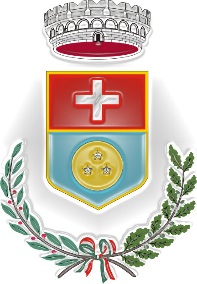 
COMUNE DI TRANAC.A.P. 10090 - PROVINCIA DI TORINOPiazza Caduti, 1 – 10090 TRANATelefono 011933105  – Fax 0119338090e-mail: protocollo@comune.trana.to.it – P.E.C.: comune.trana.to@legalmail.it - P. IVA 01878880010